EDWARD KUUBERME NAAPONG’SMALNUTRITION ALBUMOBSERVATIONS IN THE UPPER WEST REGION, GHANA.The negative impact of Low education, gender imbalance and poor support for home base and subsistence agriculture. SUPPORTING PEOPLE ATTAIN THEIR GOAL ISHAPPINESSEdward preparing and demonstrating feeds to Nurses .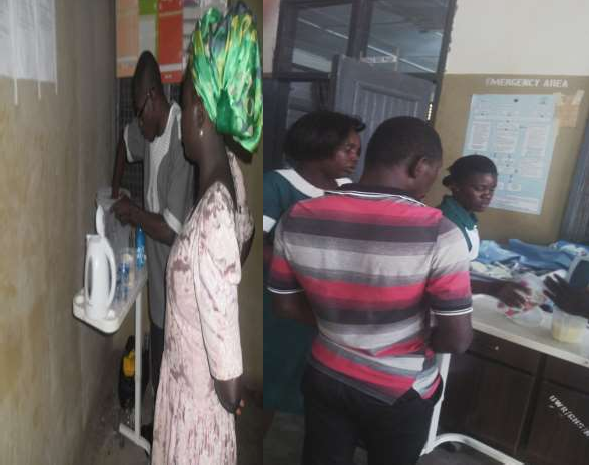 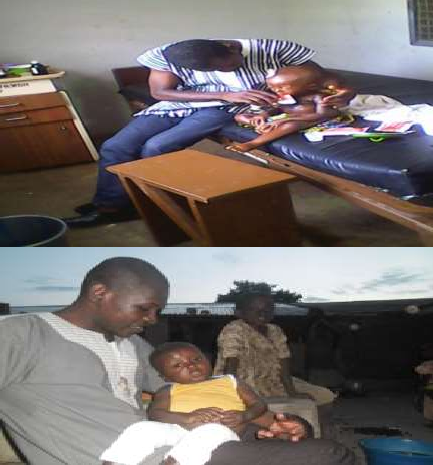 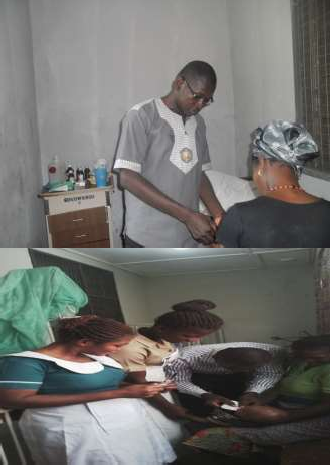 APPROPRIATE FEED PREPARATION AND DICISSION TAKING ARE KEY TO MALNUTRITION MANAGEMENT.NUTRITION OFFICER AND SENIOR NURSEMONITORING FEED PREPARATION BY JUNIOR STAFFNUTRITION OFFICER RECEIVING SUGGESTIONS FROMNURSES ON HOW TO IMPROVE CMAM CARE-IPC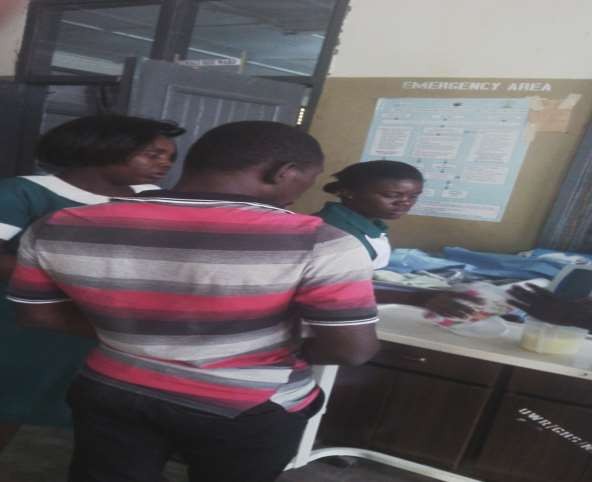 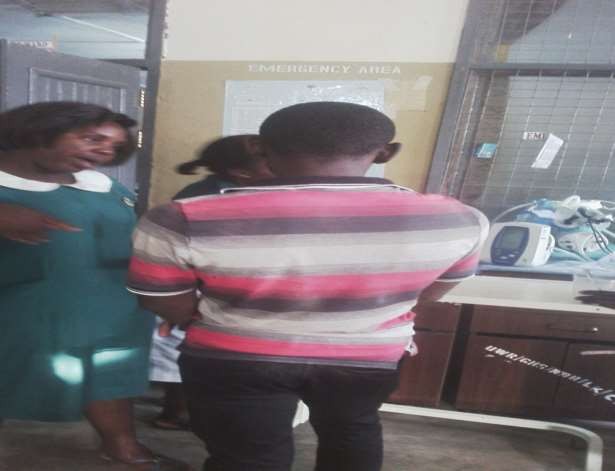 WITH YOU I AM HAPPY WITH GOOD HEALTH.BEFORE TREATMENT-IPC	AFTER TREATMENT-IPC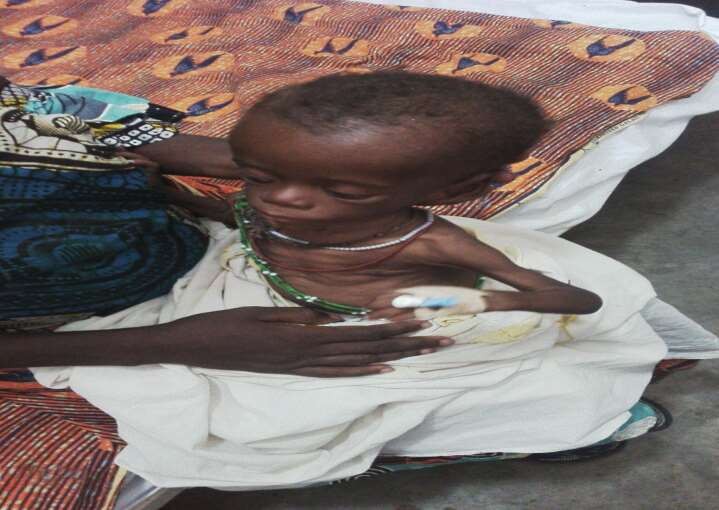 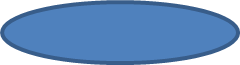 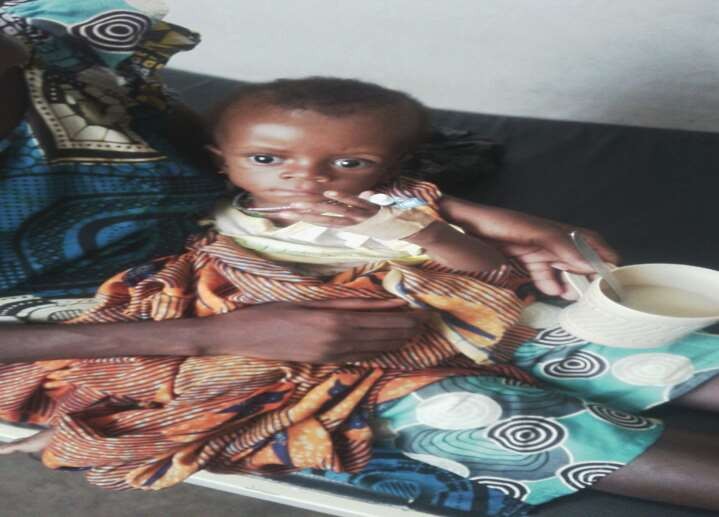 Malnourished children need more attention during care than normalunhealthy childBefore treatment	After treatment-ipc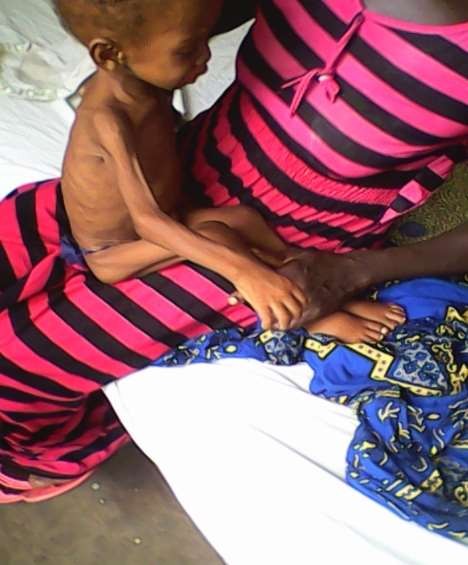 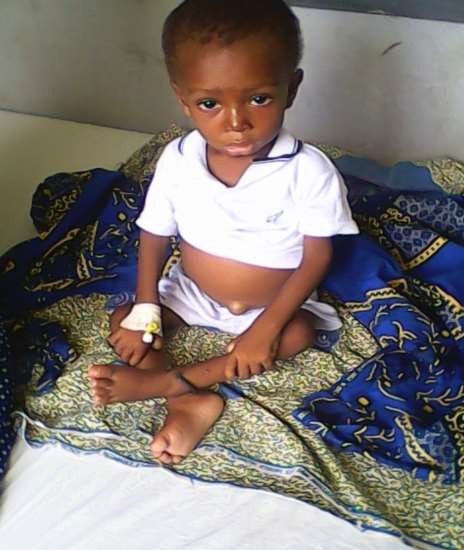 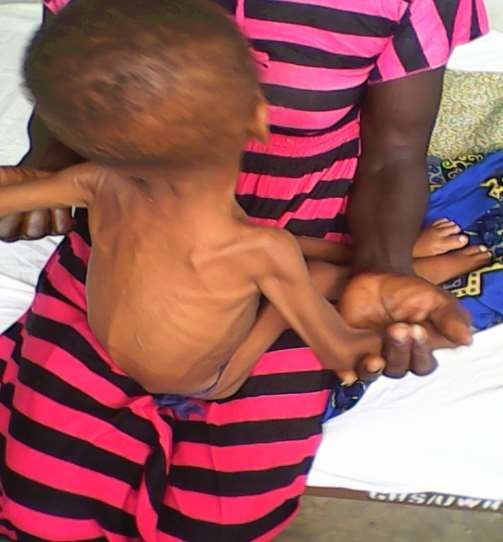 Every Child has Growth PotentialBefore treatment	After treatment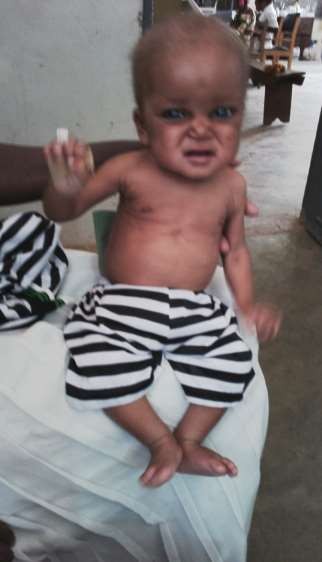 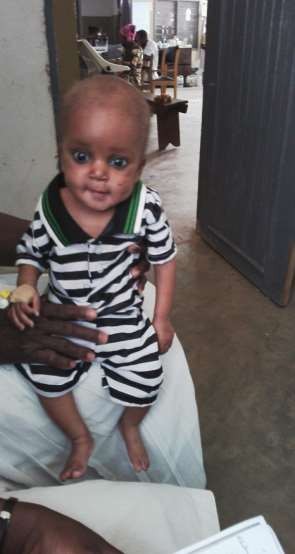 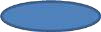 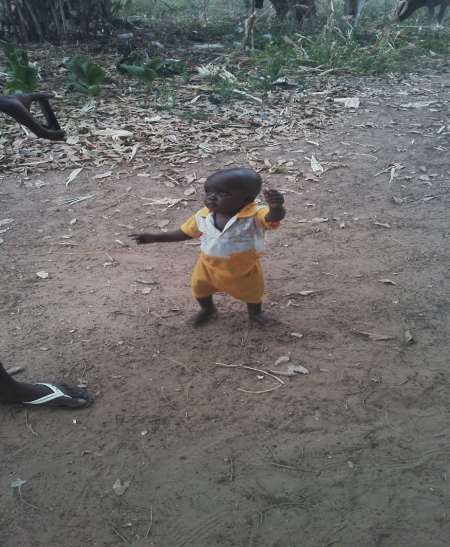 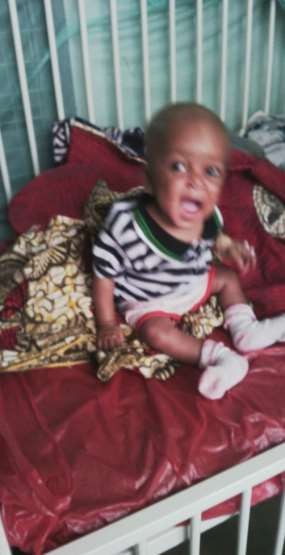 IMPROVING LIVES THROUGH NUTRITIONBEFORE TREATMENTAFTER TREATMENT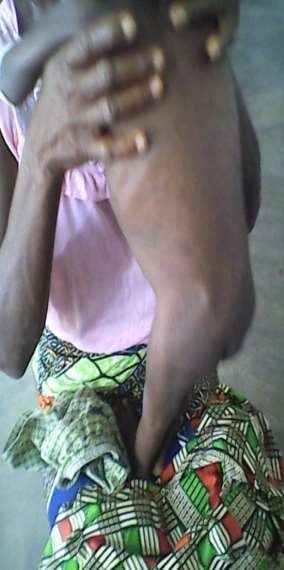 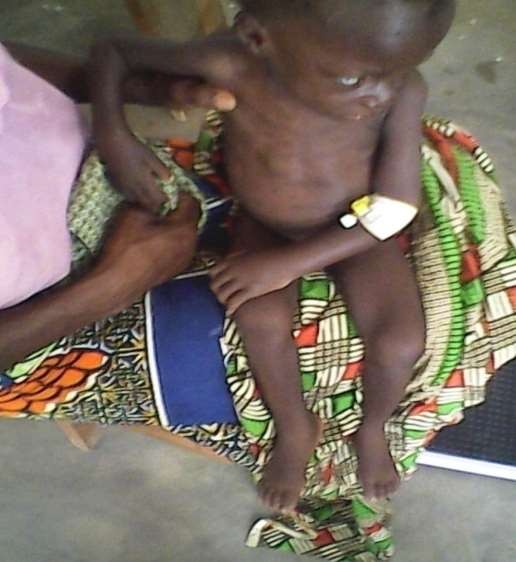 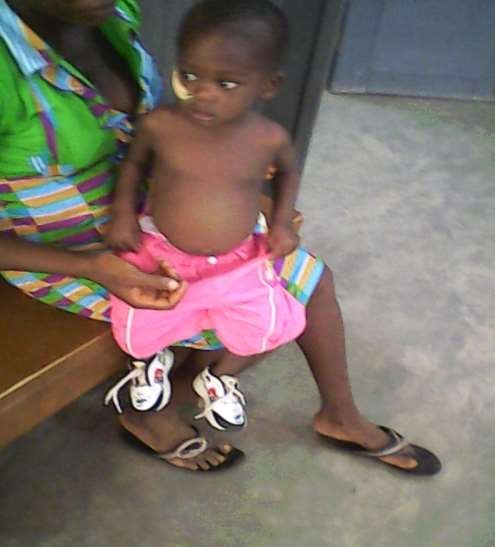 GIVING HOPE TO THE HOPELESS THROUGH NUTRITIONBEFORE TREATMENT DURING RECOVERY	AFTER TREATMENT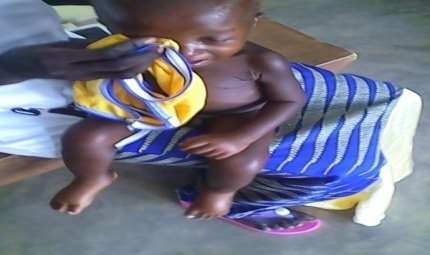 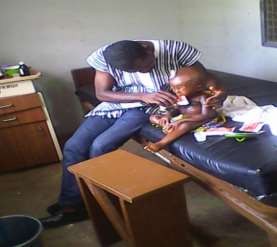 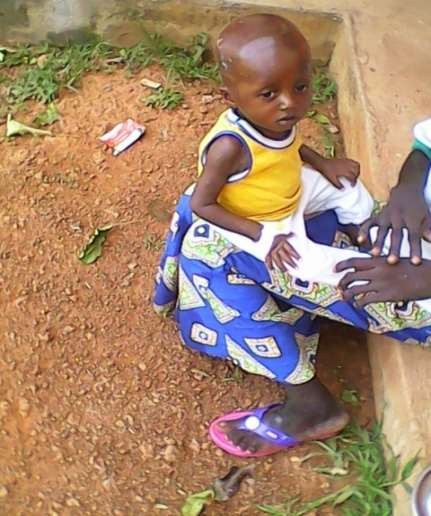 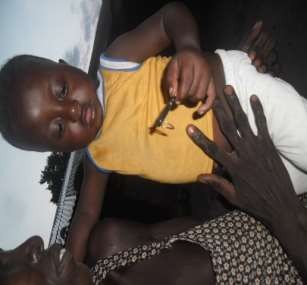 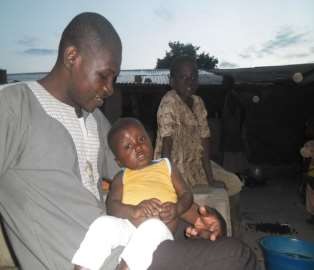 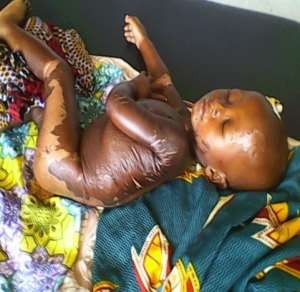 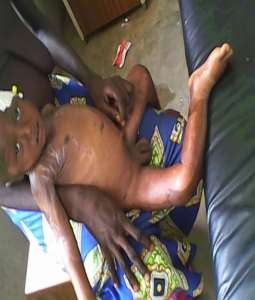 REACHING THE UNREACH IN SOCIETY FOR GOOD FUTURE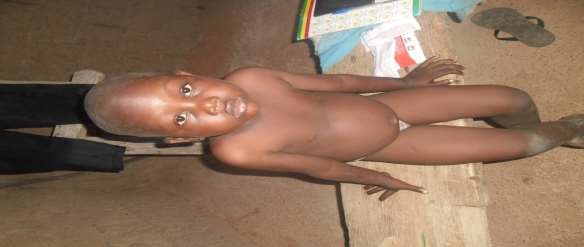 FOR THE WORLD.BEFORE TREATMENT	AFTER TREATMENT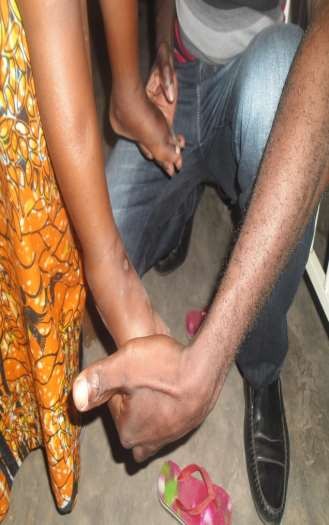 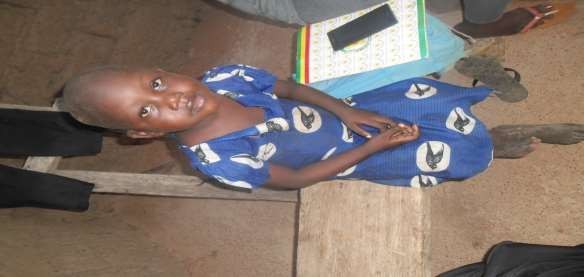 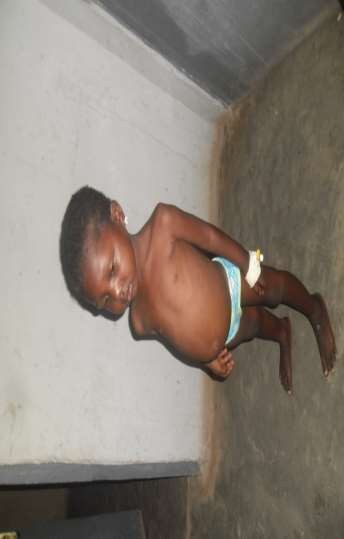 NUTRITION KEY TO SUSTANABLE DEVELOPMENT GOALATTAINMENTBEFORE TREATMENT	AFTER TEREATMENT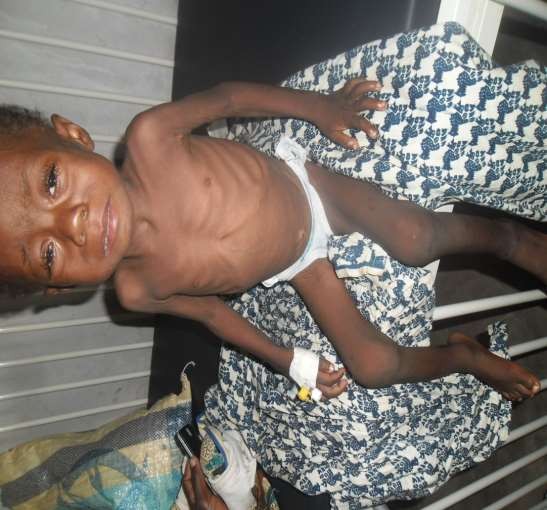 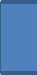 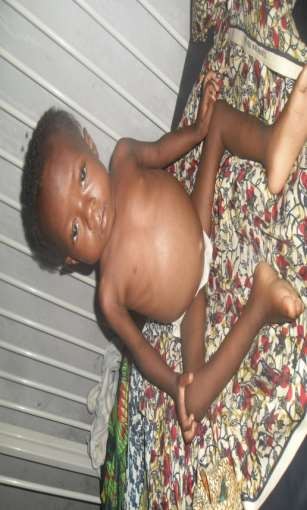 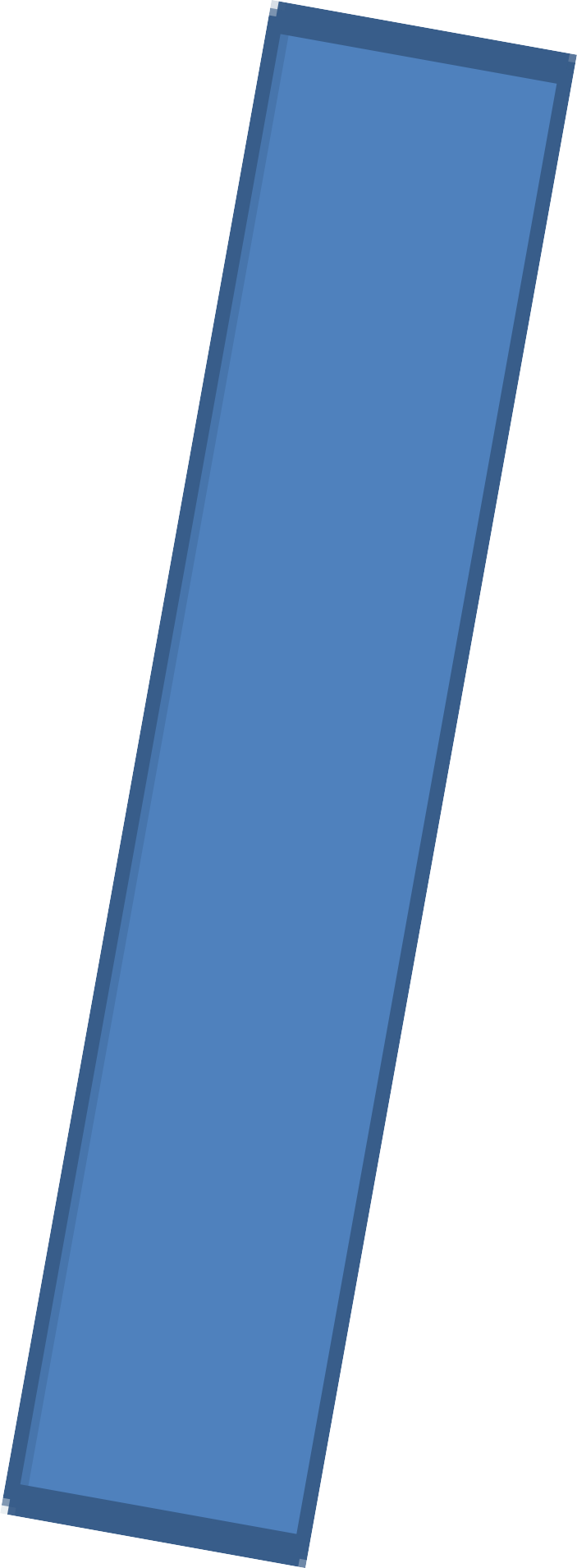 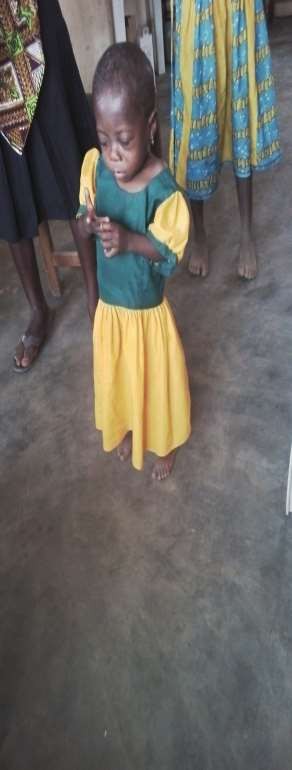 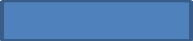 IMPROVING THE ECONOMY THROUGH NUTRITIONBEFORE TREATMENT	AFTER TREATMENT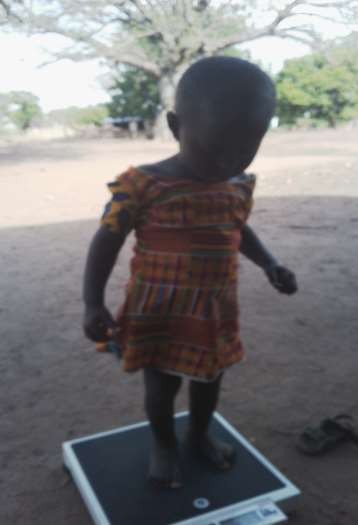 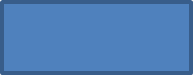 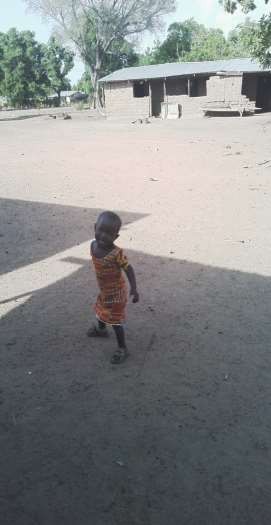 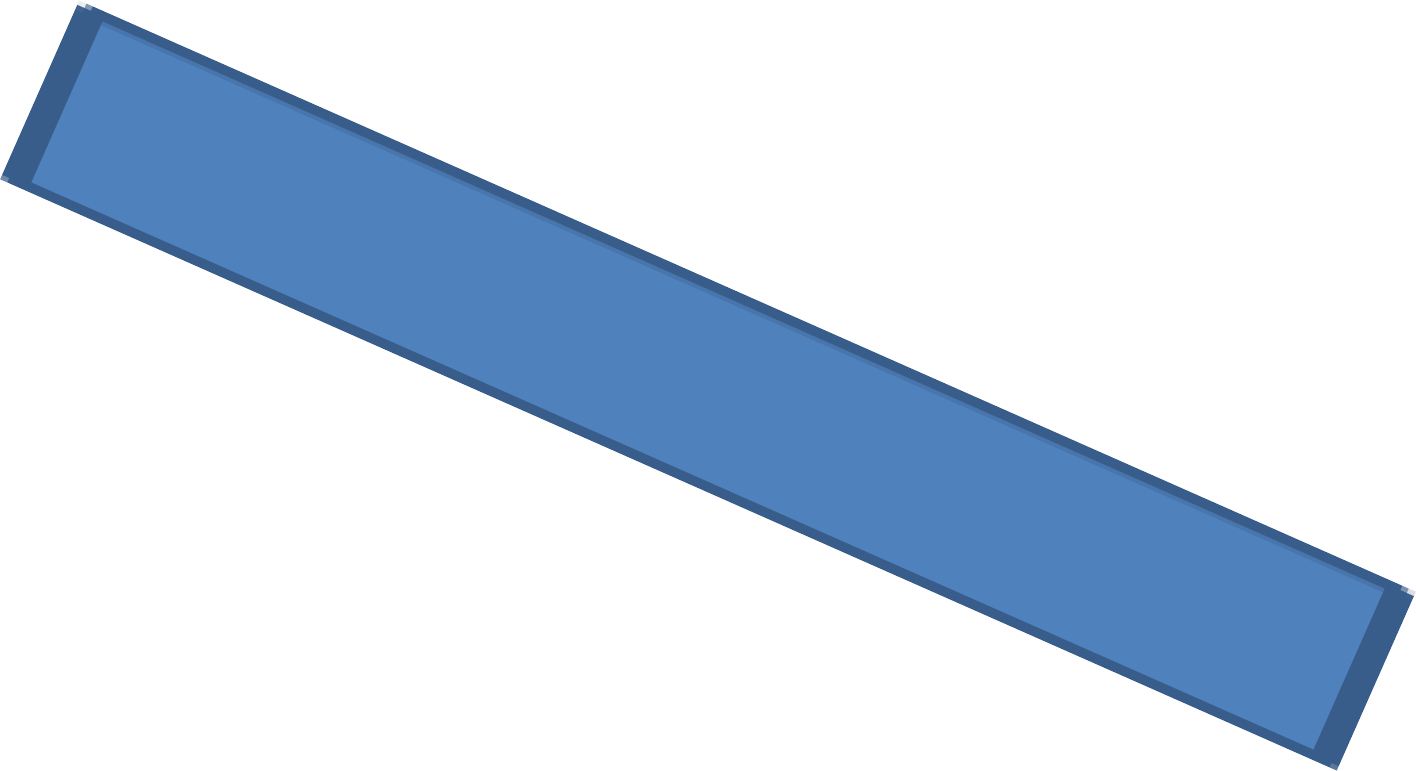 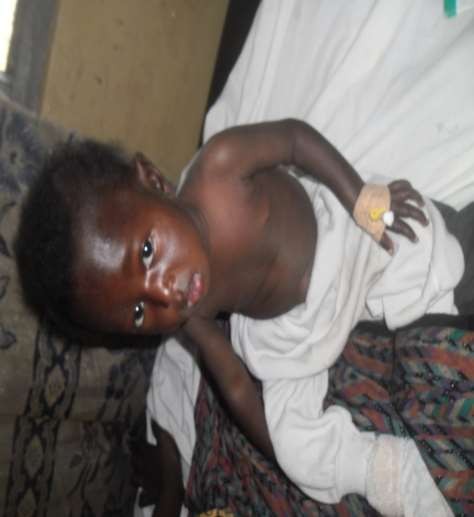 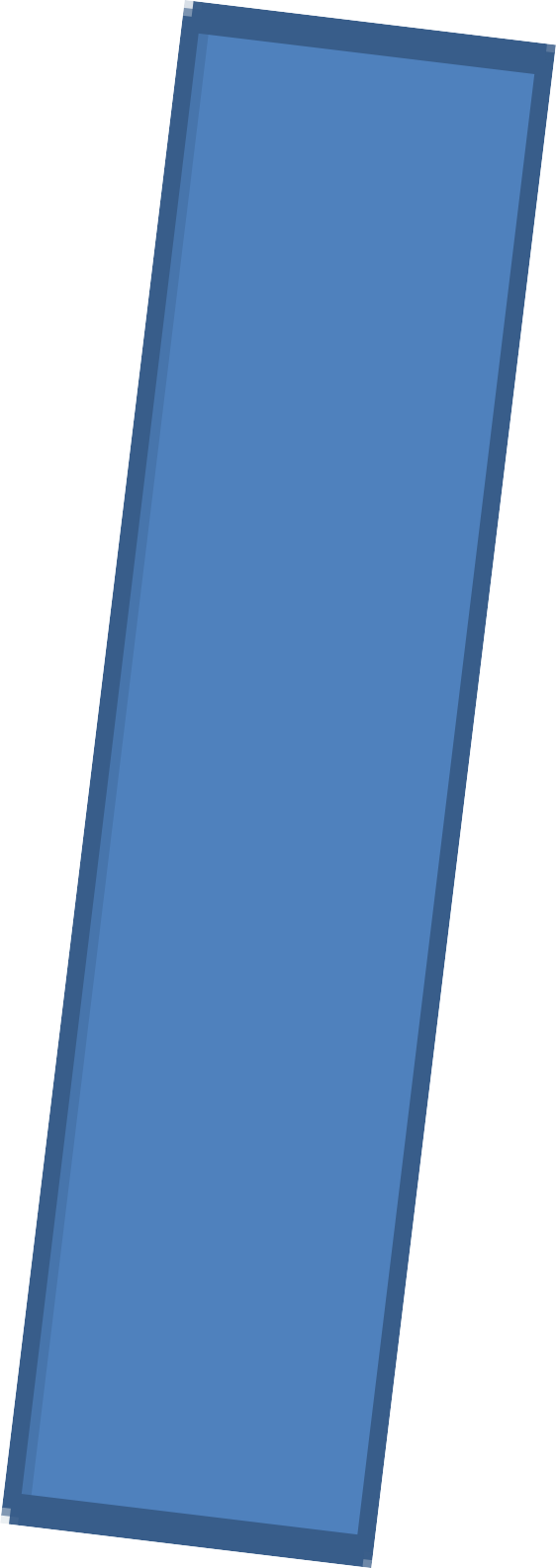 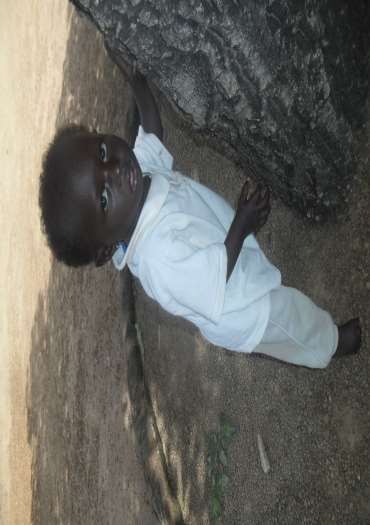 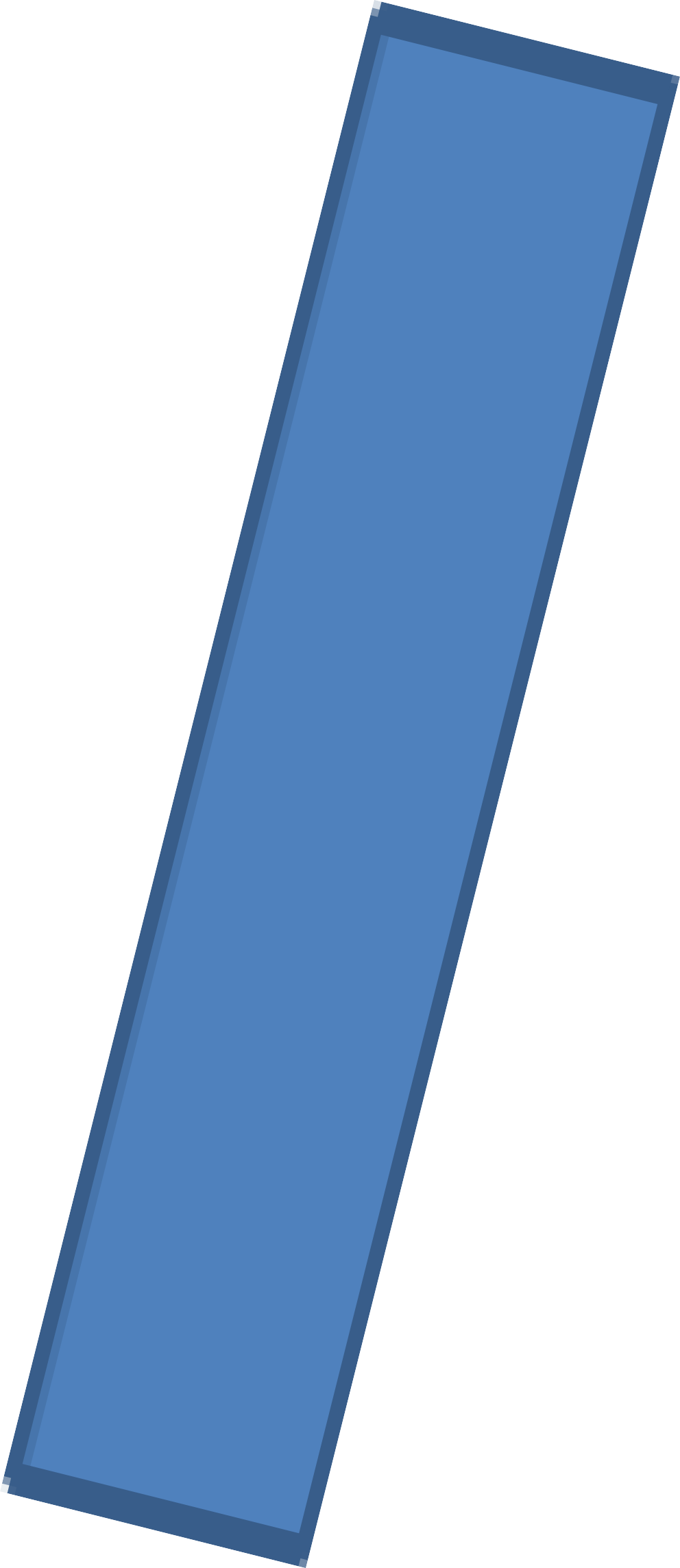 EVERY STAKEHOLDER IS KEY IN MALNUTRITIONMANAGENMurses Ein pNrepaTring  feeds and giving emotional and phsychological supportEDWARD KUUBERME NAAPONG leading a malnourished family to social welfare for support (district assembly – NADOWLI-KALEO)to a malnourished child and care giver together with nutrition officer.Edward also demonstrate to nurses how to feed and care for malnourishedchildren in the Nadowli District Hospital.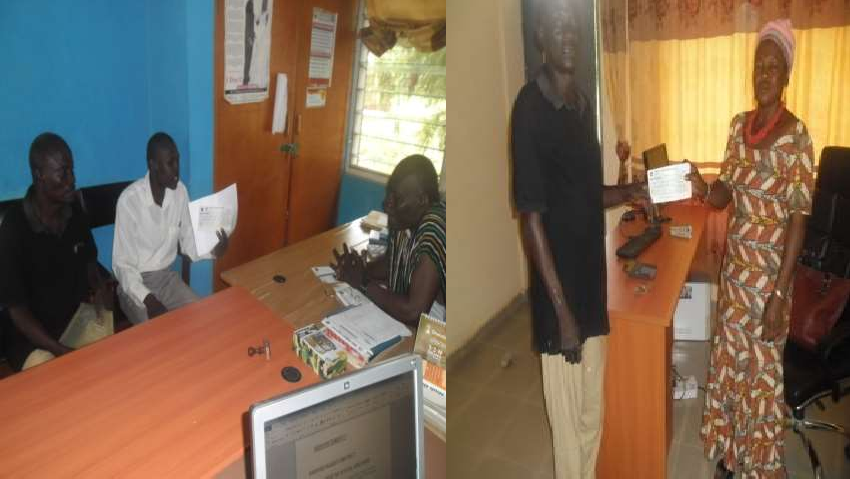 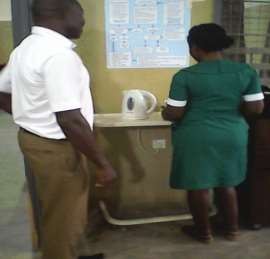 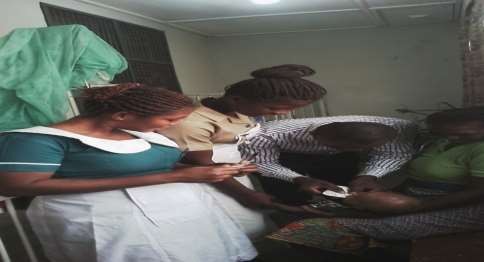 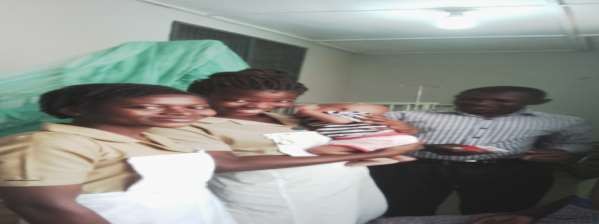 Team work is key to saving lives in Special children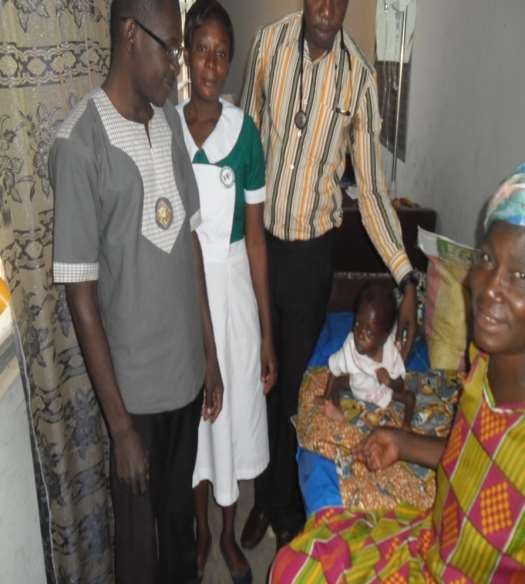 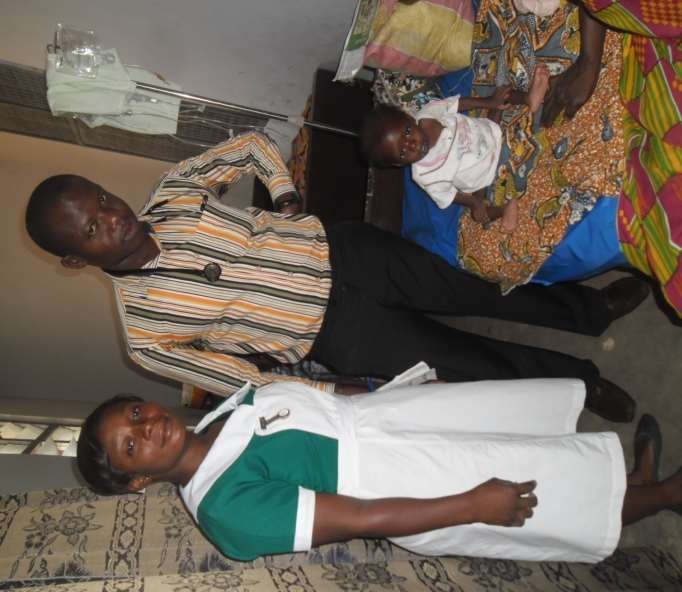 EVERY CHILD IS LIABLE TO MALNUTRITIONA CHILD UNDER 6MONTHS	CHILD 6-59(MONTHS)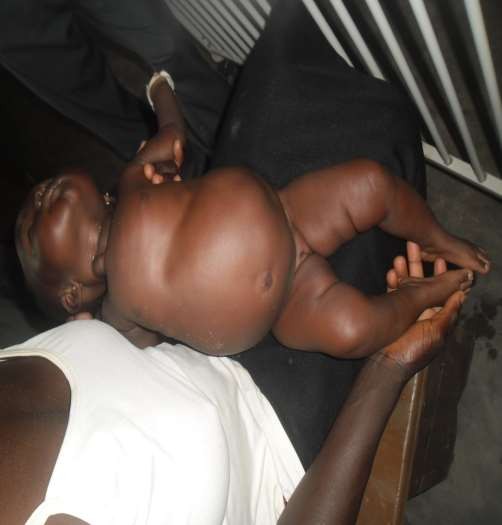 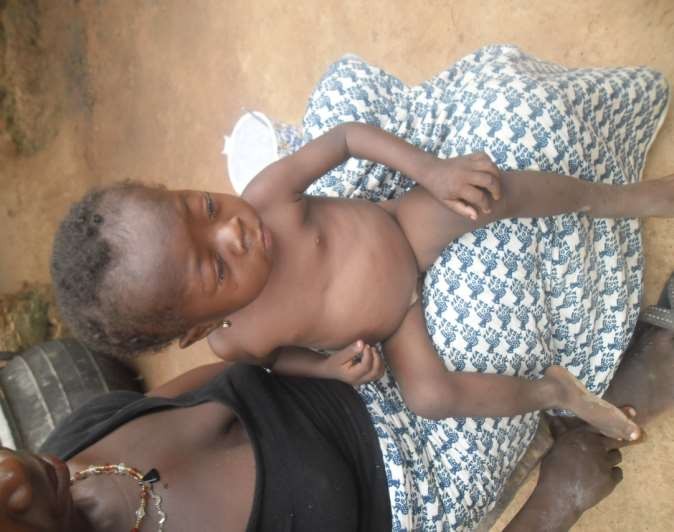 OUR ROLE AS HEALTH PROFESSIONALSINVOLVING ALL IN CMAM CAREEdward organized severe acute malnutrition training for staff .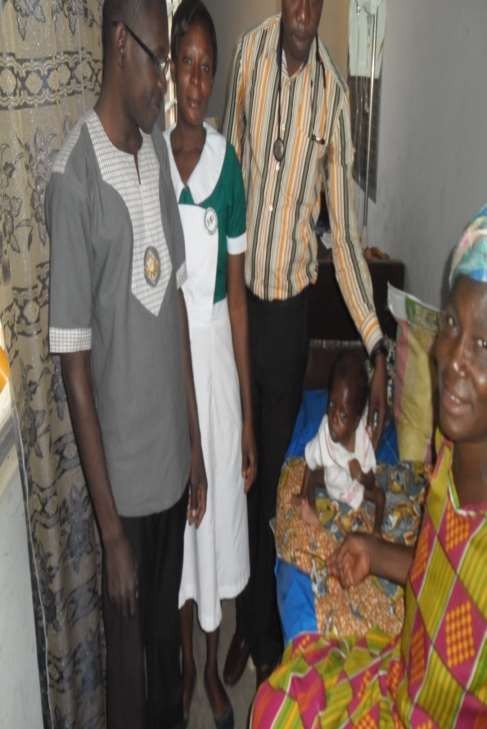 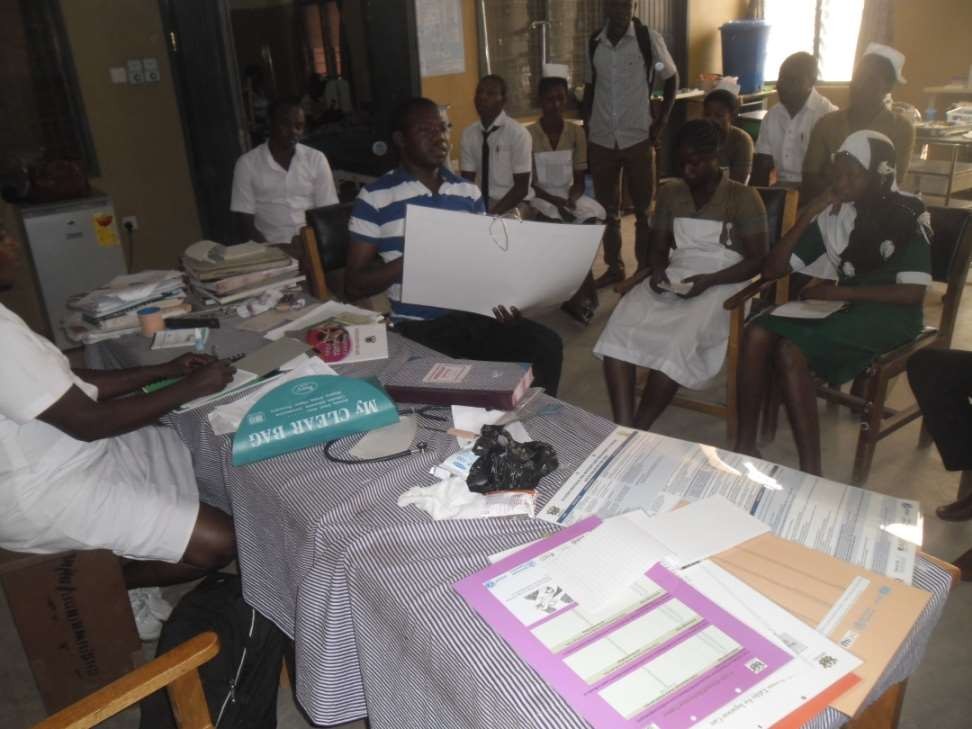 REARING FOR LIFE PROJECT:Family received livestock to ensure food security,nutrition, health and wellbeing from Edward Kuuberme Naapong.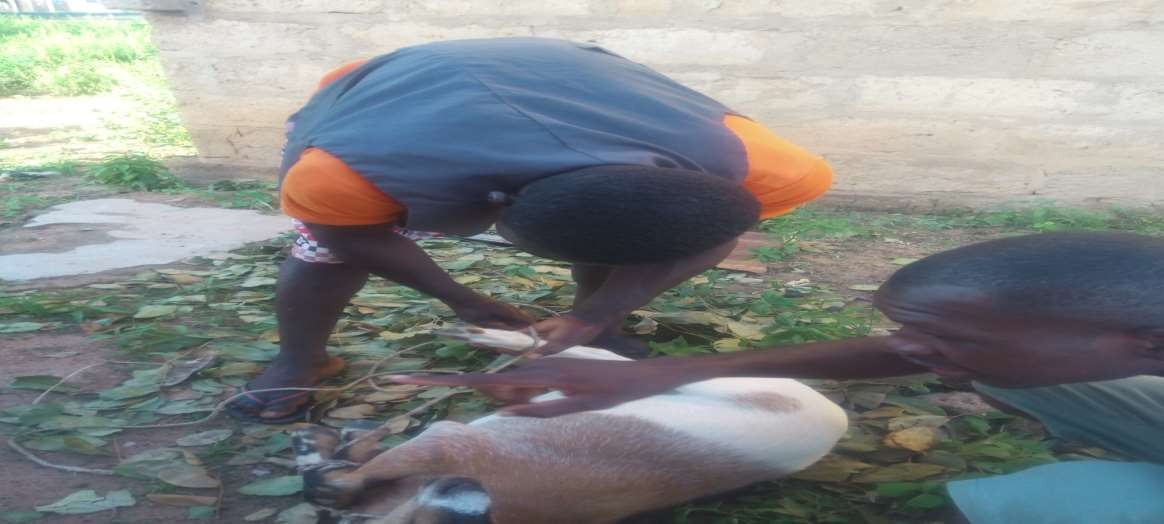 Nutrition Assessment, Counseling, and Support forChildren  living HIV/AIDS/TB BEFORE TREATMENT	AFTER TREATMENT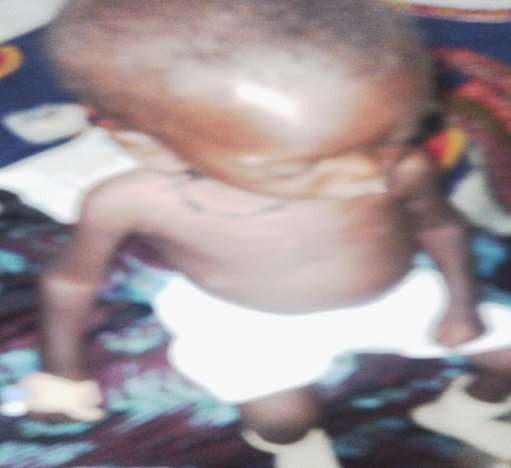 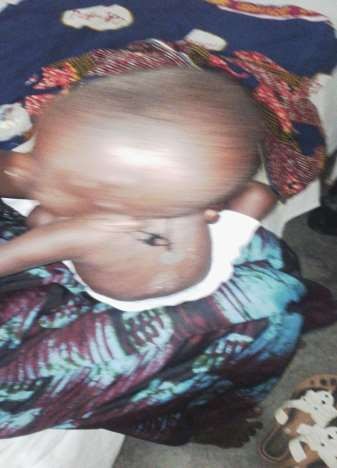 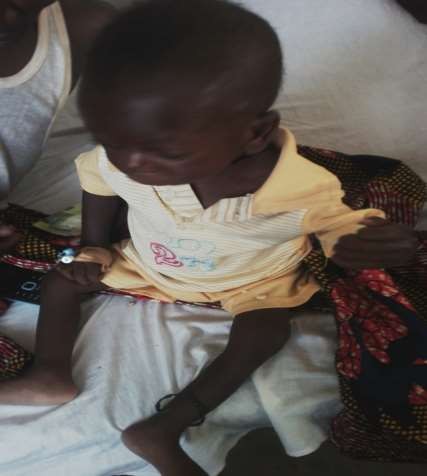 IMPROVING AND PROLONGING LIVES OF HIV/AIDS CHILDREN WITH ADEQUATE NUTRITION SUPPORT.               After treatment   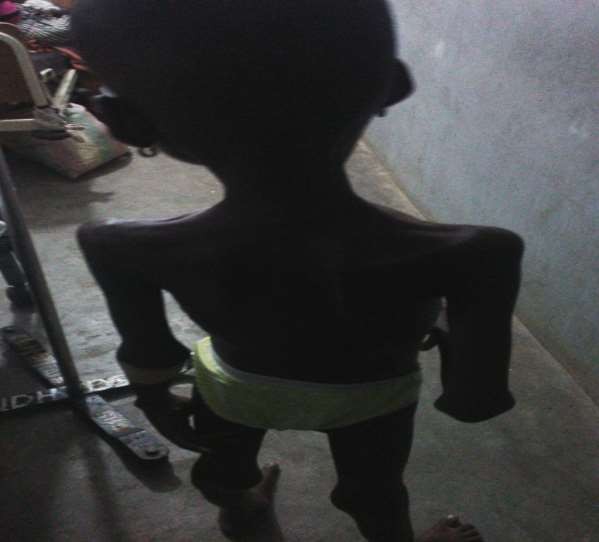 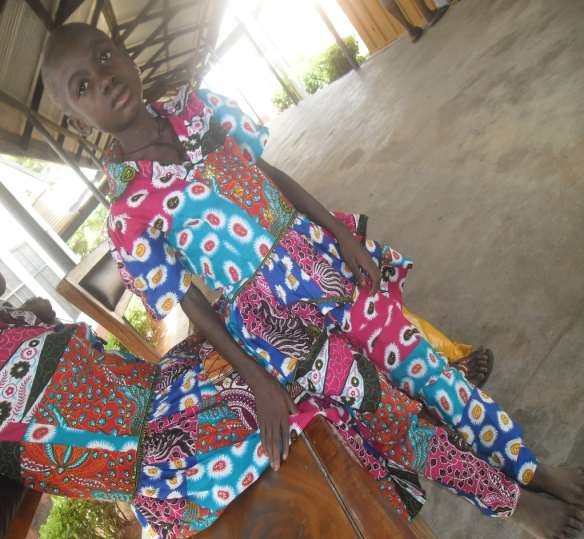 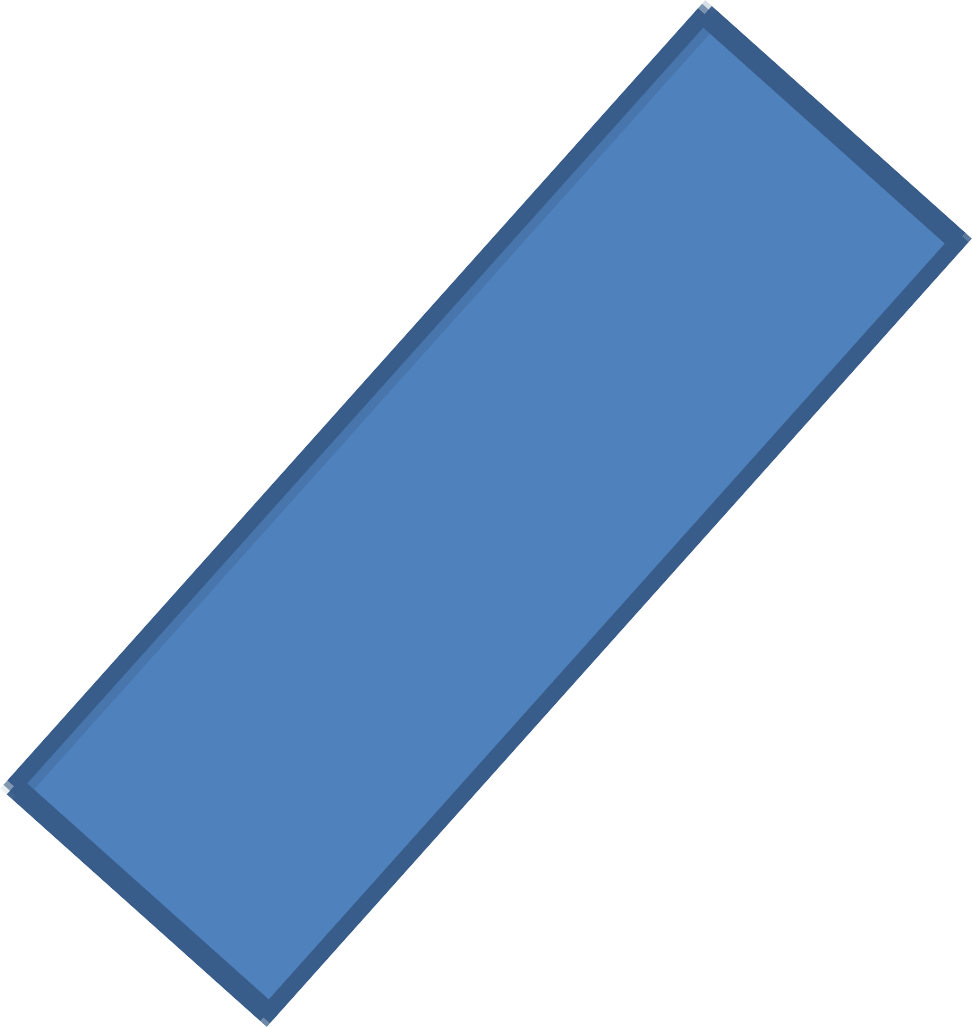 Building the capacity of family members on child’s nutrition.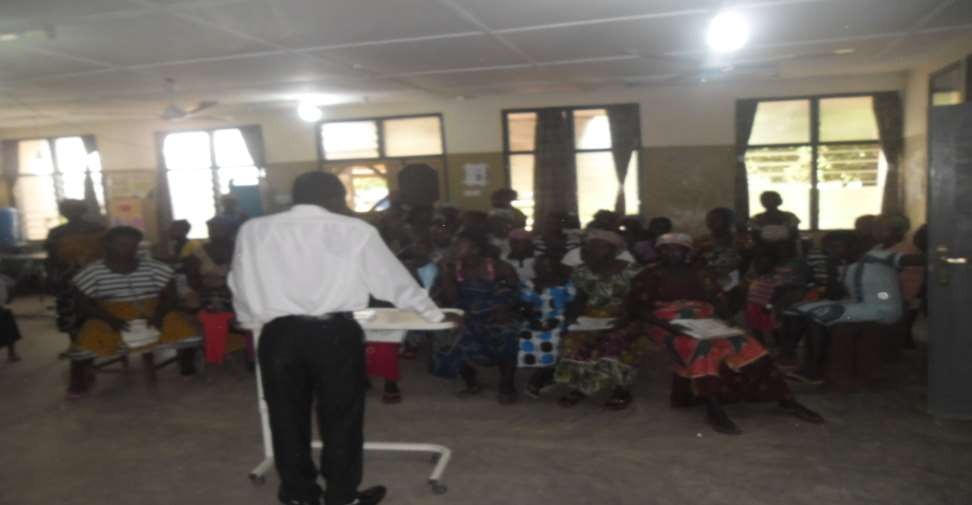 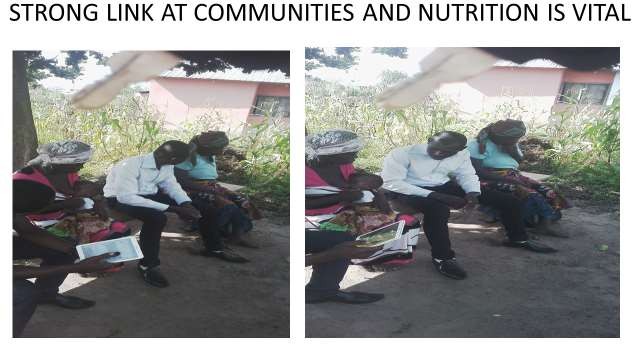 Visiting clients at home is paramount to changinglives of vulnerable and getting the root cause.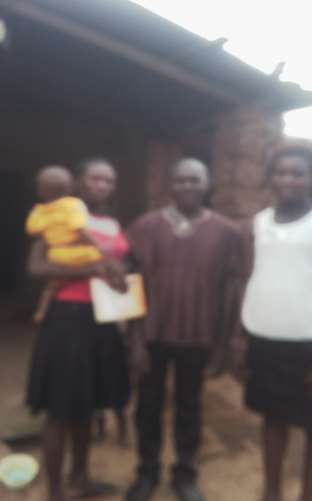 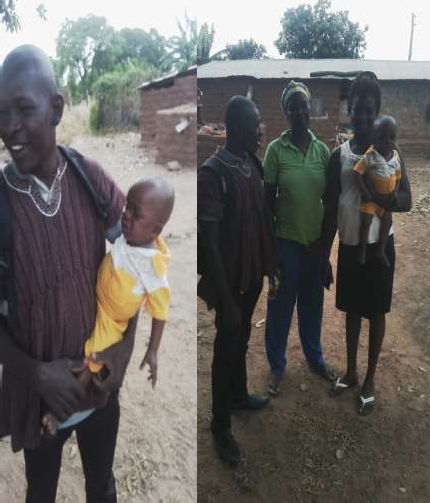 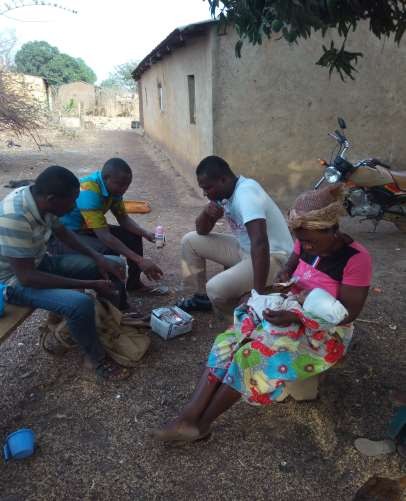 More information is gotten during home visitGetting to the root is more important	Engaging family during home visit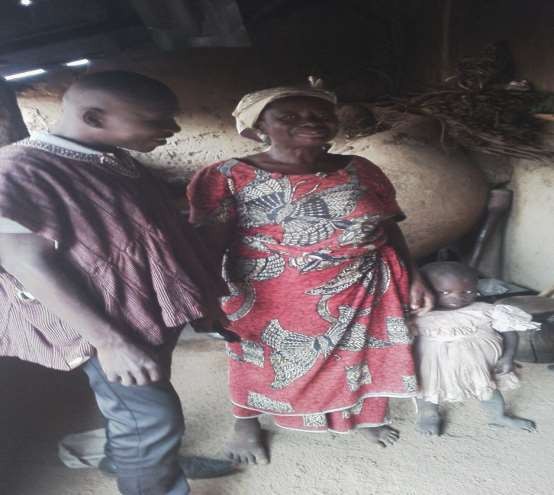 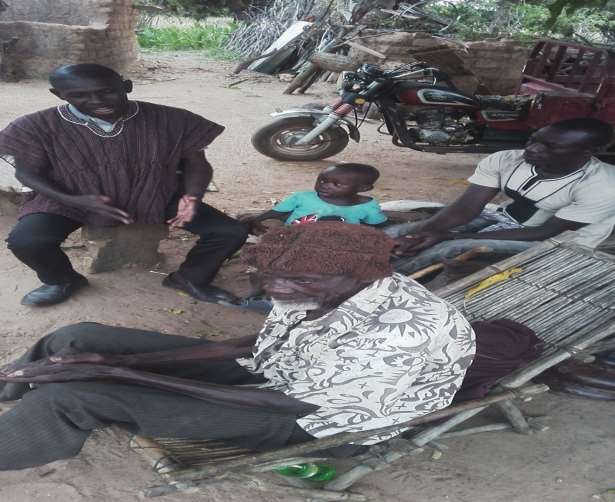 Underprivileged communities don’t need much to be happy.Clean water gives happiness.Engagement with a section of Baalayir community memberson ways to resolving their water crisis in 2017EVRYONE CAN DO MORE WITH THE LITTLE IN COMMUNITIESFOR POSITIVE CHANGE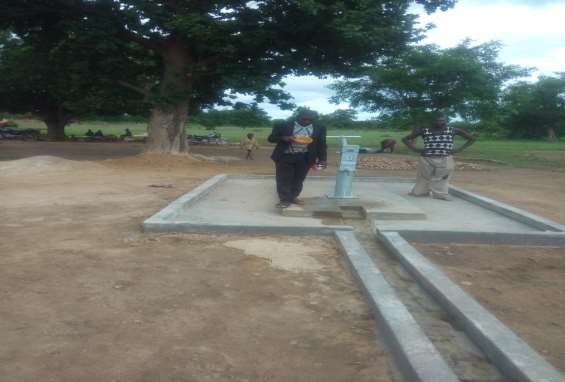 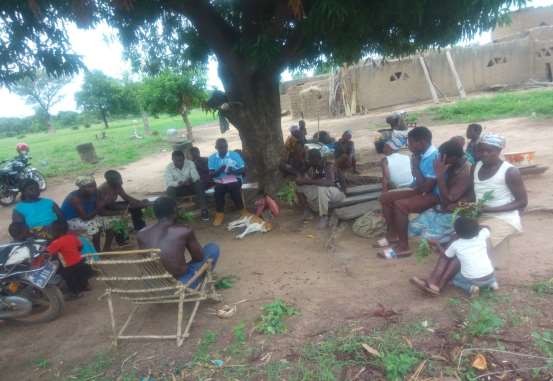 Access to Water Improve Nutrition, health and wellbeingall Time in the Year and Conquer Poverty.DRY SEASON VEGETABLE GARDEN INBAALAYIR.	DRY SEASON MAIZE FARM IN BAALAYIR.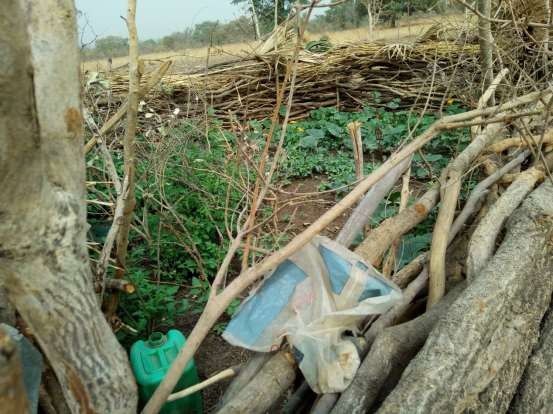 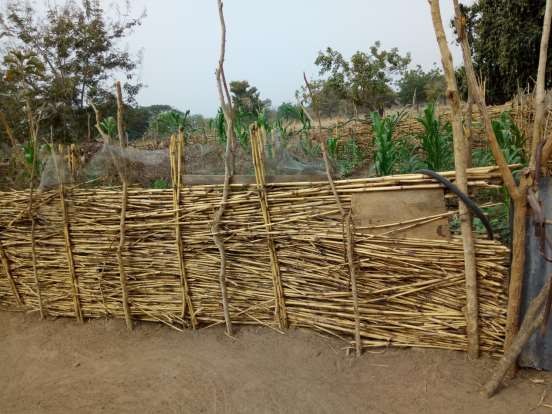 With Nutrition and Health, there is a sustained individual potential and economic growth beyond expectations.